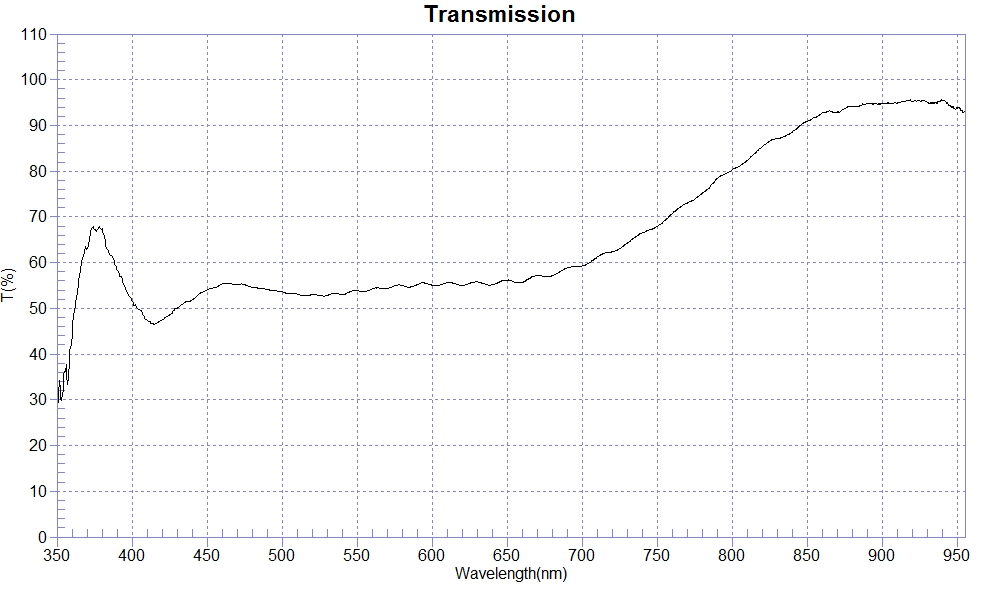 PRINT DATE :2023-03-20 下午 02:51:13OPERATOR :SAMPLE : T50-pmma #230320-1 T50% WL=403.74;429.54RANGE :400nm ～ 700nmMAX :59.28 , 699.9nm    MIN :46.55 , 415nm    AVERAGE :54.28nmT(%)nmT(%)nmT(%)40051.7351053.1262055.0341047.4552053.0263055.7742047.4853052.8564055.1543050.0654053.0665056.1944051.8355053.8366055.7045053.9956054.2867057.2046055.3357054.2868057.1047055.2358055.0169058.8348054.6059055.1870059.3049054.1060055.0650053.6161055.62